БІЛОЦЕРКІВСЬКА МІСЬКА РАДАКИЇВСЬКОЇ ОБЛАСТІР І Ш Е Н Н Явід 25 травня  2017 року                                                                      № 892-32-VIIПро оформлення правовстановлюючихдокументів на земельні ділянки громадянамРозглянувши заяви фізичних осіб, протокол постійної комісії з питань  земельних відносин та земельного кадастру, планування території, будівництва, архітектури, охорони пам’яток, історичного середовища та благоустрою від 10 січня 2017 року № 69, відповідно до ст. 12, 93, 116, 118, 121, 123, 124,  Земельного кодексу України, ст. 31,32, 33 Закону України «Про оренду землі», ст. 55 Закону України «Про землеустрій», ст. 26 Закону України «Про місцеве самоврядування в Україні», міська рада вирішила:1. Надати дозволи на розроблення проектів землеустрою щодо відведення земельних ділянок у власність,  громадянам України, за рахунок земель населеного пункту м. Біла Церква, згідно списку (додаток 1).2. Попередити громадян, зазначених у додатку 1, що площі їх земельних ділянок будуть уточнені при затвердженні проектів землеустрою щодо відведення земельних ділянок у власність.3. Особам зазначеним в додатку 1 цього рішення подати на розгляд міської ради належним чином розроблені проекти землеустрою щодо відведення земельних ділянок.         4. Контроль за виконанням цього рішення покласти на постійну комісію з питань  земельних відносин та земельного кадастру, планування території, будівництва, архітектури, охорони пам’яток, історичного середовища та благоустрою.Міський голова                               	            Г.А. Дикий               Додаток 1до рішення міської ради                                                                                               від 25  травня 2017 року№  892-32-VIIС П И С О Кгромадян України, яким надано дозволи на розроблення проектів землеустрою щодо відведення земельних ділянок у власність, за рахунок земель населеного пункту м. Біла Церква, графи 4,5,6,7,8,9,10Міський голова                                                                                             Г.А. Дикий №п/пПрізвище, ім’я, по батьковіАдреса земельної ділянкиДля будівництва і обслуговування жилого будинку,  господарських  будівель і  споруд, кв.м. Для ведення садівництва, кв.м У спільну  часткову  для будівництва і обслуговування жилого будинку , господарських  будівель і споруд, кв.м. У спільну  часткову  для  ведення садівництва кв.м. Для будівництва індивідуального гаража, кв.м..У спільну  сумісну  для будівництва і обслуговування жилого будинку , господарських  будівель і споруд, кв.м. У спільну  сумісну  для  ведення садівництва кв.м. 123456789101Димова Олена МиколаївнаСТ „Дружба” БМСТ СГ, ділянка №31698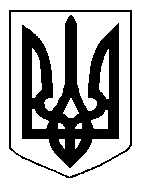 